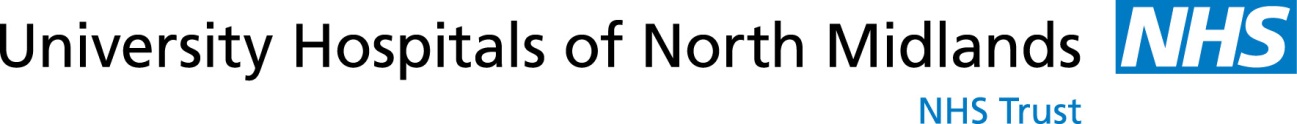 OMALIZUMAB HOME THERAPY RECORD – Chronic UrticariaAllergy & Immunology Nurse Specialists: 01782 672504 (Mon - Fri 8am – 4pm)Allergy Coordinator: 01782 672594 (Mon – Fri 8:30am – 4:30pm)Immunology.nurses@nhs.netCompetencies checked                                  Y / N	     Package leaflet for user provided (Novartis)   Y / N   Patient has sharps bin arranged                     Y/ NNameDOB:Start Date:Hospital Unit numberTel:DateInjection siteBatch numberExpiry dateSignUrticaria Activity Score 7Fridge temperature